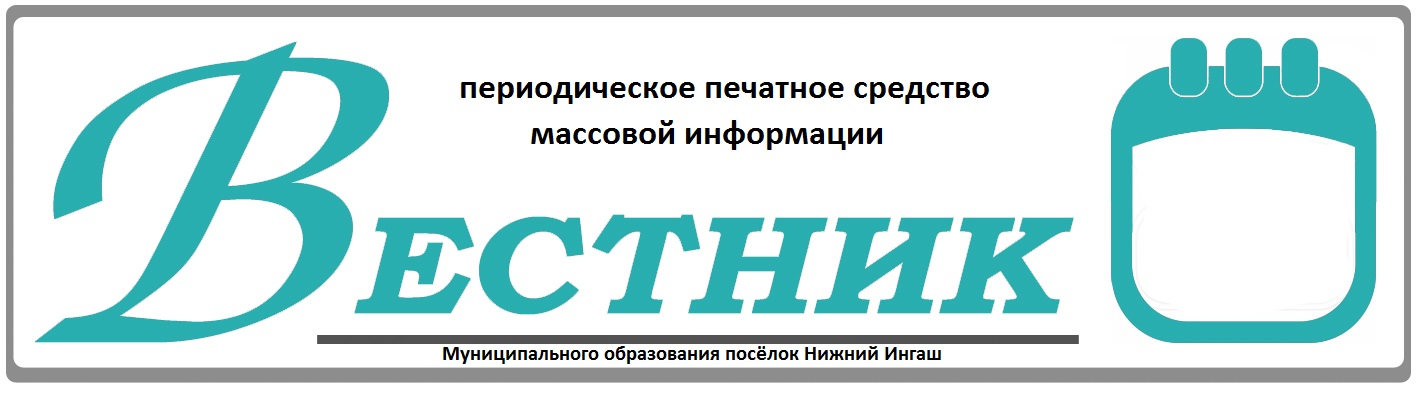 Официально________________________________                                                                     СОДЕРЖАНИЕ:АДМИНИСТРАЦИЯПОСЕЛКА НИЖНИЙ ИНГАШНИЖНЕИНГАШСКОГО РАЙОНАКРАСНОЯРСКОГО КРАЯПОСТАНОВЛЕНИЕ 25.11.2021г.                                                пгт. Нижний Ингаш                                                     №186О внесении  изменений  в постановление  администрации поселка Нижний Ингаш Нижнеингашского района Красноярского края от 22.03.2021г. №43 «Об утверждении  положения о порядке предоставления субсидии из бюджета поселка Нижний Ингаш на возмещение убытков организации, выполняющей перевозку пассажиров и нормативов субсидирования  пробега с пассажирами по внутрипоселенческим регулярным, автобусным  маршрутам в соответствии с утвержденной программой пассажирских перевозок»        В целях возмещения убытков организации, выполняющей перевозку пассажиров по внутрипоселенческим регулярным автобусным маршрутам в соответствии с программой пассажирских перевозок, утвержденной главой поселка Нижний Ингаш, возникающих в результате регулирования  тарифов и небольшой интенсивности  пассажиропотоков, руководствуясь ст. 24 Закона  Красноярского края от 22.12.1998г. №25-230 «Об автомобильном и городском электрическом пассажирском Транспорте в Красноярском края», Федеральным законом от 06.10.2009г. №131-ФЗ «Об общих принципах организации местного самоуправления в Российской Федерации», п. 7 ст. 9 Устава поселка Нижний Ингаш, ПОСТАНОВЛЯЮ:  1.  Внести в постановление администрации поселка Нижний  Ингаш Нижнеингашского района Красноярского края от 11.03.2021г. №43 «Об утверждении  положения о порядке предоставления субсидии из бюджета поселка Нижний Ингаш на возмещение убытков организации, выполняющей перевозку пассажиров и нормативов субсидирования  пробега с пассажирами по внутрипоселенческим регулярным, автобусным  маршрутам в соответствии с утвержденной программой пассажирских перевозок», следующие изменения:1.1.  Приложение  к постановлению от 22.03.2021г. №43 «Об утверждении  положения о порядке предоставления субсидии из бюджета поселка Нижний Ингаш на возмещение убытков организации, выполняющей перевозку пассажиров и нормативов субсидирования  пробега с пассажирами по внутрипоселенческим регулярным, автобусным  маршрутам в соответствии с утвержденной программой пассажирских перевозок», изложить  в новой редакции.    3.    Постановление  вступает в силу   после его официального опубликования в периодическом  печатном  средстве массовой информации «Вестник муниципального образования поселок Нижний Ингаш» и  на официальном сайте администрации поселка Нижний Ингаш (http://nizhni_ingash@mail.ru).Глава поселка  Нижний Ингаш                                                              Б.И. ГузейПриложение  к постановлениюот   25.11.2021г. №186ПОЛОЖЕНИЕо порядке предоставления субсидии из бюджета поселка Нижний Ингаш  на возмещение убытков организации, выполняющей перевозку пассажиров и нормативов субсидирования  пробега с пассажирами по внутрипоселенческим регулярным, автобусныммаршрутам в соответствии с утвержденной программойпассажирских перевозок1.  Общие положение1.1.     Настоящий порядок разработан  на основании статьи 16 Федерального закона от 06.10.2003г.  №131-ФЗ "Об общих принципах организации местного самоуправления в Российской Федерации", статьи 78 Бюджетного кодекса Российской Федерации и Устава поселка Нижний Ингаш Нижнеингашского района Красноярского края. 1.2.      Настоящий  Порядок определяет процедуру и условия предоставления субсидии из средств бюджета поселка Нижний Ингаш, юридическим лицам (за исключением государственных (муниципальных) учреждений), индивидуальным предпринимателям, отобранным конкурентными способами определения поставщиков (подрядчиков, исполнителей) в соответствии с Федеральным законом от 05.04.2013г. №44-ФЗ "О контрактной системе в сфере закупок товаров, работ, услуг для обеспечения государственных и муниципальных нужд", в целях возмещения им части затрат на выполнение работ, связанных с осуществлением  перевозок пассажиров по регулируемым тарифам на территории  поселка Нижний Ингаш Нижнеингашского района Красноярского края  за счет субсидии на возмещение затрат в связи с выполнением работ (далее соответственно - получатели  субсидии).1.3. В целях применения настоящего Порядка используются следующие понятия:1)  цель предоставления  субсидии - возмещение убытков организации, выполняющей перевозку пассажиров на территории поселка Нижний Ингаш;2)   получатель субсидии - претендент на получение субсидии, в отношении которого принято решение о предоставлении субсидии.1.4.  Субсидия предоставляется получателем субсидии в целях возмещения части затрат перевозчикам на выполнение работ, связанных с осуществлением  перевозок пассажиров по регулируемым тарифам на территории  поселка Нижний Ингаш Нижнеингашского района, на перевозки включенным в реестр муниципальных маршрутов регулярных перевозок.1.5.  Субсидия предоставляется за счет средств бюджета поселка Нижний Ингаш в пределах бюджетных ассигнований, утвержденного решением Нижнеингашского поселкового Совета депутатов на соответствующий финансовый год и плановый период.1.6.    Категориями лиц для получения субсидии являются: - юридические лица и (или) индивидуальные предприниматели, зарегистрированные надлежащим образом в налоговом органе Российской Федерации; имеющие лицензию на осуществление деятельности по перевозке пассажиров автомобильным транспортом.1.7.  Организация автомобильного пассажирского транспорта, до которой в соответствии с бюджетным законодательством Российской Федерации как получателям бюджетных средств доведены в установленном порядке лимиты бюджетных обязательств на предоставление субсидии на соответствующий финансовый год (соответствующий финансовый год и плановый период) является Администрация поселка Нижний Ингаш Нижнеингашского района Красноярского края - главный распорядитель.1.8. Получателям субсидии из бюджета является организация автомобильного пассажирского  транспорта, выполняющая перевозку пассажиров по внутрипоселенческому маршруту в соответствии с утвержденной программой  пассажирских перевозок и заключившей в установленном порядке контракт, договор (соглашение)  с администрацией поселка Нижний Ингаш Нижнеингашского района Красноярского края на выполнение программы пассажирских перевозок внутри поселения, приложение 1.2. Порядок расчета  размера субсидии2.1.  Сумма субсидии, подлежащая финансированию  из бюджета поселка Нижний Ингаш, определяется исходя  из фактического  количества километров пробега с пассажирами в соответствии с программой  пассажирских перевозок, субсидируемой из бюджета поселка Нижний Ингаш и утвержденного постановлением администрации поселка Нижний Ингаш  норматива субсидирования . пробега с пассажирами на внутрипоселенческих  регулярных автобусных маршрутах.2.2.  В целях  своевременного осуществления транспортной организацией расчетов, по заработной плате, налогам, за получение ГСМ и другие услуги,  перечисление средств субсидии производится  5 числа месяца, следующего за отчетным периодом, сумма субсидии за квартал определяется из сложившегося норматива субсидирования  на . пробега с пассажирами и фактически выполненного объема км. пробега с пассажирами  в пределах утвержденной программы пассажирских перевозок по поселку Нижний Ингаш  на 2021 год,  приложение 2.3. Порядок проведения  отбора получателей субсидии3.1.  Порядок проведения отбора получателей субсидии определяется  на основании Федеральным законом от 05.04.2013г. №44-ФЗ "О контрактной системе в сфере закупок товаров, работ, услуг для обеспечения государственных и муниципальных нужд». Способы:- электронный аукцион;- запрос котировок;- заключения контракта с единственным поставщиком.4. Условия и порядок предоставления субсидии2.1. Перечень документов, предоставляемых получателем субсидии для получения субсидии:1) выписка из Единого государственного реестра юридических лиц или Единого государственного реестра индивидуальных предпринимателей;2) копии учредительных документов получателя субсидии (включая все изменения к ним);3)  копия лицензии на осуществление перевозки пассажиров автомобильным  транспортом;4) муниципальный контракт на выполнение работ, связанных с осуществлением  перевозок пассажиров по регулируемым тарифам на территории  поселка Нижний Ингаш Нижнеингашского района Красноярского края.2.2.  Основаниями для отказа в предоставлении субсидии являются:1) несоответствие получателя субсидии требованиям, установленным в  настоящем Порядке;2)   не предоставление (предоставление не в полном объеме), предоставление с нарушением сроков получателем субсидии отчетов о выполнении работ, связанных с осуществлением регулярных перевозок по регулируемым тарифам на перевозки пассажиров по муниципальному маршруту  регулярных перевозок в поселке Нижний Ингаш (далее – отчёт), с документальным подтверждением предоставленных сведений (далее – документы), установленных настоящим Порядком. 2.3. Субсидия предоставляется при соблюдении получателями субсидии следующих условий:1) оказание услуг по перевозке пассажиров по регулируемым тарифам на территории  поселка Нижний Ингаш Нижнеингашского района Красноярского края, по муниципальному маршруту  регулярных перевозок в поселке Нижний Ингаш в соответствии с контрактом, заключенным в порядке, установленном законодательством Российской Федерации о контрактной системе в сфере закупок товаров, работ, услуг, для обеспечения государственных и муниципальных нужд;2) предоставление отчётов и документов, установленных настоящим  Порядком. 4. Требования к отчётности4.1.   Для получения субсидии перевозчик предоставляет в администрацию поселка Нижний Ингаш отчёт и документы. Отчёт и  документы предоставляется не позднее  5 числа месяца, следующего за отчётным месяцем. Отчёт за последний месяц текущего финансового года предоставляется не позднее 5 декабря текущего финансового года. Форма отчёта и состав документов определяется контрактом, договором, (соглашением).4.2.   Субсидия перечисляется ежемесячно, в течение 30 календарных  дней после подписания Акта оказанных услуг на основании  выставленной счёт-фактуры путем перечисления денежных средств на расчетный счет Исполнителя.  5. Осуществление контроля за соблюдением условий, целей и порядка предоставления субсидий и ответственности за их нарушение5.1.   Главный распорядитель бюджетных средств – администрация поселка Нижний Ингаш Нижнеингашского района Красноярского края, осуществляет контроль за соблюдением получателями субсидии условий, целей и порядка предоставления субсидии, предусмотренных настоящим Порядком, контрактом и Договором (соглашением).5.2.  Контроль за целевым и своевременным использованием субсидии осуществляется главным распорядителем бюджетных средств.5.3.  Получатели субсидии несут предусмотренную законодательством Российской Федерации ответственность за нецелевое использование субсидии, предоставленной в соответствии с настоящим Порядком.АДМИНИСТРАЦИЯ ПОСЕЛКАНИЖНИЙ ИНГАШНИЖНЕИНГАШСКОГО РАЙОНАКРАСНОЯРСКОГО КРАЯПОСТАНОВЛЕНИЕ 25.11.2021г.                                               пгт. Нижний Ингаш                                               № 188Об отмене постановления Администрации поселка Нижний Ингаш Нижнеингашского района Красноярского края от  06.09.2021г. №136 «Об установлении размера платы за пользование жилым помещением (платы за найм), платы за содержание жилого помещения для нанимателей жилых помещений по договорам социального найма и договорам найма жилого жилых помещений государственного и муниципального жилищного фонда на территории администрации поселка Нижний Ингаш с 06.09.2021г.»Руководствуясь Уставом поселка Нижний Ингаш Нижнеингашского района Красноярского краяПОСТАНОВЛЯЮ:Отменить постановление Администрации поселка Нижний Ингаш Нижнеингашского района Красноярского края от  06.09.2021г. №136 «Об установлении размера платы за пользование жилым помещением (платы за найм), платы за содержание жилого помещения для нанимателей жилых помещений по договорам социального найма и договорам найма жилого жилых помещений государственного и муниципального жилищного фонда на территории администрации поселка Нижний Ингаш с 06.09.2021г.»Постановление вступает в силу после официального опубликования в печатном издании «Вестник муниципального образования поселок нижний Ингаш».3. Контроль за исполнением настоящего постановления возлагается на заместителя Главы поселка Нижний Ингаш по социальным вопросам        В.А. Глазкова.Главы посёлка Нижний Ингаш                                                                                       Б.И. ГузейУчредители:Нижнеингашский поселковый Совет депутатовАдминистрация поселка Нижний ИнгашНижнеингашского районаКрасноярского края663850 Красноярский край,Нижнеингашский район, пгт. Нижний Ингаш, ул. Ленина, 160   	                                                    Ответственный                                                                      за выпуск:                 Выходит                                     Фрицлер И.В.             1 раз в месяц           Распространение                             Телефон:               Бесплатно                               8 (39171) 22-4-18                  Тираж                                   8 (39171) 22-1-19           30 экземпляров                                 Факс:                                                               8 (39171) 21-3-10    1Постановление №186 от 25.11.2021 «О внесении  изменений  в постановление  администрации поселка Нижний Ингаш Нижнеингашского района Красноярского края от 22.03.2021г. №43 «Об утверждении  положения о порядке предоставления субсидии из бюджета поселка Нижний Ингаш на возмещение убытков организации, выполняющей перевозку пассажиров и нормативов субсидирования  пробега с пассажирами по внутрипоселенческим регулярным, автобусным  маршрутам в соответствии с утвержденной программой пассажирских перевозок»1-5  стр.2Постановление №188 от 25.11.2021г. Об отмене постановления Администрации поселка Нижний Ингаш Нижнеингашского района Красноярского края от  06.09.2021г. №136 «Об установлении размера платы за пользование жилым помещением (платы за найм), платы за содержание жилого помещения для нанимателей жилых помещений по договорам социального найма и договорам найма жилого жилых помещений государственного и муниципального жилищного фонда на территории администрации поселка Нижний Ингаш с 06.09.2021г.»5-6 стр.